2019-2020City of WaynesboroBOOSTBuilding Opportunities to Support TourismLOCAL LEVERAGE GRANT PROGRAMApplication
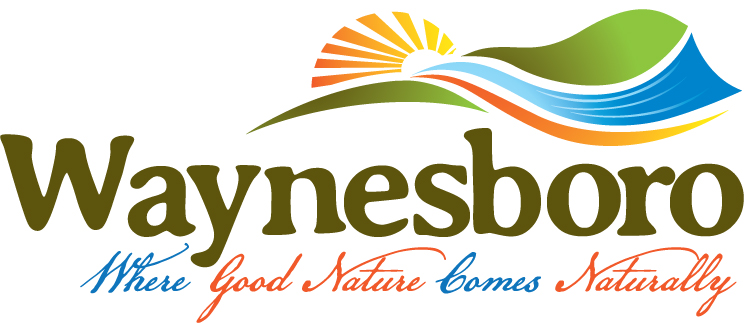 City of Waynesboro Office of Economic Development & Tourism301 West Main StreetWaynesboro, VA 22980BOOST Program OverviewThe BOOST Microgrant Program was created to support and enhance tourism efforts within the City of Waynesboro.  Financial Awards up to $3,000 per organization are available for projects such as events, fairs/festivals, marketing and social media applications, design and printing services, tourism-oriented directional signs as well as other projects promoting the tourism industry in Waynesboro.  Completed applications are due by noon on Monday, July 15th, 2019 to the Tourism Office. Funding for BOOST is contingent upon annual appropriations from City Council.Requirements for Grant Awards:Events and programs receiving BOOST funds will exclusively promote City of Waynesboro tourism/business.Preference will be given to entries demonstrating measurable visitor attraction from outside the City.Any event funded must be listed on www.virginia.org.The City’s tourism website: www.VisitWaynesboro.net and the City logo must be listed/heard on all project materials.All grant recipients will be asked to provide a link to the event/activity for promotion on the City Tourism Website. Grant recipients are also required to link to the City tourism website, www.VisitWaynesboro.net.  Award recipients will submit proposed artwork, advertising, and/or materials two weeks prior to initial release date for branding approval. The final version is requested one month prior to the event for promotion through Waynesboro Tourism.Data obtained from event attendees is useful for future marketing purposes. The City reserves the right to request surveys of attendees for all projects funded. Additionally, the City may opt to do their own survey of attendees. In kind, the City agrees to share data related to funded events with award recipients.  Final examples of any advertising supported by a grant must be provided to the Tourism Department (copies of print ads, brochures, etc.)Any desired changes to an approved grant must be submitted through a written “Grant Modification Request.” The City’s written approval must be received in order to be reimbursed if changes occur after the grant has been approved.The City should be supplied four (4) tickets to any event funded through BOOST. The City will schedule time with grant recipients to go over requirements and expectations attached to the grant.When preparing your application, remember that the Tourism Office is
available to work with your organization to develop an annual marketing plan. If interested, please contact the office:Greg Hitchin, City of Waynesboro – Tourism 540.942.6570 hitchinge@ci.waynesboro.va.usProject DescriptionPlease include a thorough depiction of the proposed tourism-related venture.  This document may be up to three (3) typed pages in length (12 pt. font, please).  In short, we want to know anything and everything about your project that you feel is important as it pertains to tourism (defined as drawing visitors from outside of Waynesboro). This is the area of the application where you have the most leeway in convincing the committee that your event/activity has an impact on tourism, so be persuasive!Event/Project Title: Brief Description (may be published; 2-3 sentences): 
If Event, Date and Start/Stop Time(s): 	 		If Event, Location: What is the history of the project?
Describe the schedule/agenda for the event (you may attach a schedule):  
Please describe any special guests or performances? 
If any revenues are to be earmarked for a community-oriented purpose, please detail (include amount/percentage proposed and intent).
Full DescriptionPlease complete each of the following areas.  You may add to this information, if desired.MARKETING - describe or attach the marketing plan you propose to follow.  Where do you plan to advertise and when?  What type of attendees/audience do you expect to attract from this project?  (Suggestions: local residents, out-of-town visitors, young families, business professionals, etc.).  How will you alert them prior to the activity?
PARTNERS - Please identify partners within the community that are supporting this idea, and describe the type of support (financial, in-kind, or some other way).  Include reasons why the community will endorse this event/project.  Is your activity offering any overnight package stays or other enticements to its participants?
PROJECT BUDGET & OTHER FUNDING SOURCES - Outline the project budget and describe other sources of financial support for this program/activity.  Besides your organization, your partners and this (potential) grant, how will it be funded?
OTHER AREA EVENTS - Are there any similar tourism-related events/projects occurring within an hour’s drive during the proposed date(s)?  What about a half-hour drive during other times of the year?  If so, what sets your event apart as different or unique?
ATTRACTIVENESS - What makes your proposed event/project unique or special for the area?  How will it help attract tourism and reinforce the City of Waynesboro as a great tourist destination?
PAST PERFORMANCE (for repeat projects only) - Please submit past attendance numbers for the last 3 projects/events.  Were there any aspects that could have been planned more effectively, and how are those being addressed this year? 

IMPACT - How will the project be affected if this grant is not awarded?  Are there plans for this to be an annual or recurring activity? 
ADDITIONAL INFORMATION - Please provide any additional information you feel may be pertinent to the committee’s consideration of this grant.
Contact InformationIf multiple departments within the same organization are joining together, please complete one table for each department. Additional pages can be added as needed:Signature of Authorized person/point of contact:______________________________________________Name		DateSignature of Authorized person/point of contact:_____________________________________________Name		DateProject Budget & Funding SourcesPlease list all potential sources and uses for funds.The undersigned hereby certifies that the information supplied in this application is true and correct and that I/we have read and understand the Program Overview and Considerations that govern this grant program and are attached.  I/We further understand that if the grant is awarded, any changes to the grant must be submitted to the Tourism Department through a “Grant Modification Request” available through the City of Waynesboro Tourism Office, and written approval must be secured for changes before reimbursement will be made.  I/We acknowledge that any variance from or violation of the rules and procedures governing the City of Waynesboro Tourism Grant Program may result in non-reimbursement for any or all expenditures connected with the grant.  Signature _____________________________________________________Printed Name __________________________________________________Title ____________________________________ Date _________________Organization ___________________________________________________Grant Award DisclosureThe applicant shall disclose any financial benefit that will be received should the grant be awarded by any entity in which the applicant organization/representatives/employees have an ownership interest.  Will the applicant organization receive a “direct financial benefit”* if this grant is awarded?

 Yes		 No
If yes, please describe the benefit to be received**: 

_Will an employee or representative of the applicant organization receive a “direct financial benefit” * if this grant is awarded? 

 Yes		 NoIf yes, please identify the employee/representative receiving the benefit and describe the benefit to be received:

Do any other employees/representatives of the applicant organization have a vested interest in the project?

 Yes		 NoIf yes, please identify the individual and describe the vested interest he or she may have:

*Direct financial benefit means that a portion of the total project cost will be received by the applicant/representative/employee or by an entity in which the applicant organization/representative/employee has an ownership interest.  **NOTE: Failure to disclose this information shall result in the cancelation of any grant to the applicant previously approved by the City of Waynesboro Tourism Office and the disqualification of the applicant organization and its representative from future grant awards.Reimbursement Request ExamplePLEASE INSERT YOU LOGO OR USE LETTERHEADDateGreg HitchinCity of Waynesboro Tourism Office301 West Main StreetWaynesboro, VA 22980Dear Mr. Hitchin,Our organization has completed the activity/event relative to the BOOST Tourism Grant in the amount of $__________ as described in our grant application.This this is the final request and all grant funds awarded will be exhausted upon processing of this reimbursement request:   ___Yes   ___NoWe hereby request payment in the amount of $__________ from the City of Waynesboro Tourism Office for the grant funds due per the award.  The event summary sheet, copies of the articles and advertisements and eligible invoices are attached for your review.  Please check payable to: Name: ____________________________________Address: ___________________________________Sincerely,(Point of Contact)(Title) (Email Address/Phone)Name of Submitting OrganizationDepartment NameMailing AddressCity/State/ZipPhysical Address of Project (Constitution Park, Downtown, etc.)Name/Title of authorized point of contactTelephone Number (work/cell)E-mail AddressProgram WebsiteFinancial Commitment from your organization to the program—Amount $Name of Submitting OrganizationDepartment NameMailing AddressCity/State/ZipPhysical Address of Project (Constitution Park, Downtown, etc.)Name/Title of authorized point of contactTelephone Number (work/cell)E-mail AddressProgram WebsiteFinancial Commitment from your organization to the program—Amount $Project Funding Source – Money InputProject Funding Source – Money InputPlanned Use of Funds – Money OutlayPlanned Use of Funds – Money OutlayPlanned Use of Funds – Money OutlayPartnerships – list by organization namePartnerships – list by organization nameAdvertising – list publication or source by nameAdvertising – list publication or source by nameAdvertising – list publication or source by nameWaynesboro BOOST GrantAmount Requested $Newspapers$$Partner #1: Contact:$Magazines$$Partner #2:Contact:$Printing costs (rack cards, posters)$$Partner #3:Contact: $Radio$$Other RevenueOther RevenueTelevision$$In-kind contributions$Other (specify)Sponsorships$$$Other (specify)$$$$$$$$$$$Event IncomeEvent IncomeProject CostsProject CostsProject CostsVendor Fees$Graphic Design feesGraphic Design fees$Gate/Ticket Sales$Supplies / MaterialsSupplies / Materials$Concessions/Souvenir Sales$Portable ToiletsPortable Toilets$Other (specify)FoodFood$$Other (specify)Other (specify)$$$$$$$$$$Total$TotalTotal$Total Funding Source should equal Total Planned Use of Funds.  Please show a balanced budget and include any necessary explanations when using the “other” category.Total Funding Source should equal Total Planned Use of Funds.  Please show a balanced budget and include any necessary explanations when using the “other” category.Total Funding Source should equal Total Planned Use of Funds.  Please show a balanced budget and include any necessary explanations when using the “other” category.Total Funding Source should equal Total Planned Use of Funds.  Please show a balanced budget and include any necessary explanations when using the “other” category.Total Funding Source should equal Total Planned Use of Funds.  Please show a balanced budget and include any necessary explanations when using the “other” category.